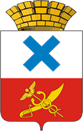 Администрация Городского округа «город Ирбит»Свердловской областиПОСТАНОВЛЕНИЕот 20 февраля 2024 года № 220 -ПАг. ИрбитО внесении изменений в положение «О порядке установления, поступления и расходования платы, взимаемой с родителей (законных представителей) за присмотр и уход за детьми, осваивающими образовательные программы дошкольного образования в муниципальных дошкольных образовательных организациях, подведомственных Управлению образованием Городского округа «город Ирбит» Свердловской области», утвержденное постановлением администрации Городского округа «город Ирбит» Свердловской области от 10 апреля 2018 года № 582-ПА(в редакции: от 24.10.2022 № 1805-ПА, от 31.10.2022 № 1870-ПА) В соответствии с частью 4 статьи 65 Федерального закона от 29 декабря    2012 года № 273 - ФЗ «Об образовании в Российской Федерации»,             подпунктом 8 пункта 3 статьи 5 Закона Свердловской области от 15 июля 2013 года № 78-ОЗ «Об образовании в Свердловской области», постановлением Правительства Свердловской области от 04.03.2016 № 150-ПП «Об установлении максимального размера платы, взимаемой с родителей (законных представителей), за присмотр и уход за детьми в государственных образовательных организациях Свердловской области и муниципальных образовательных организациях, реализующих образовательную программу дошкольного образования», постановлением Правительства Свердловской области от 06.04.2023 № 237-ПП «Об утверждении порядка предоставления мер социальной поддержки отдельным категориям обучающихся», руководствуясь Уставом Городского округа «город Ирбит» Свердловской области, администрация Городского округа «город Ирбит» Свердловской области ПОСТАНОВЛЯЕТ: 1. Внести изменение в положение о порядке установления, поступления и расходования платы, взимаемой с родителей (законных представителей) за присмотр и уход за детьми, осваивающими образовательные программы дошкольного образования в муниципальных дошкольных образовательных организациях, подведомственных Управлению образованием Городского округа «город Ирбит» Свердловской области», утвержденное постановлением администрации Городского округа «город Ирбит» Свердловской области                от 10 апреля 2018 года № 582-ПА «О порядке установления, поступления и расходования платы, взимаемой с родителей (законных представителей) за присмотр и уход за детьми, осваивающими образовательные программы дошкольного образования в муниципальных дошкольных образовательных организациях, подведомственных Управлению образованием Городского округа «город Ирбит» Свердловской области» (с изменениями от 24.10.2022 № 1805-ПА, от 31.10.2022 № 1870-ПА), изложив строку 8 приложения № 1 к положению о порядке установления, поступления и расходования платы, взимаемой с родителей (законных представителей) за присмотр и уход за детьми, осваивающими образовательные программы дошкольного образования в муниципальных дошкольных образовательных организациях, подведомственных Управлению образованием Городского округа «город Ирбит» Свердловской области» в следующей редакции:2. Контроль за исполнением настоящего постановления возложить на заместителя главы администрации - начальника Финансового управления администрации Городского округа «город Ирбит» Свердловской области           Л.А. Тарасову. 3. Опубликовать настоящее постановление в общественно - политической газете «Восход», разместить на официальном сайте администрации Городского округа «город Ирбит» Свердловской области (www.moirbit.ru) и на сайте Управления образованием Городского округа «город Ирбит» Свердловской области в информационно-коммуникационной сети «Интернет» (http://уоирбит.рф/).Глава Городского округа«город Ирбит» Свердловской области                                                           Н.В. Юдин	8Дети лиц, мобилизованных, принимающих (принимавших) участие в специальной военной операции на территориях Украины, Донецкой Народной Республики, Луганской Народной Республики, Запорожской и Херсонской областей.Справки, выписки из приказа, другие документы, содержащие необходимые сведения, выданные воинскими частями, военными комиссариатами, органами, в которых гражданин проходит  (проходил) службу, выписка из личного кабинета пользователя Единой государственной информационной системы социального обеспечения либо справка из воинской части (военного комиссариата субъекта Российской Федерации) (по выбору заявителя), подтверждающая статус семьи мобилизованного гражданина Российской Федерации или участника специальной военной операции.Допускается выполнение копирования справок и других документов, содержащих необходимые сведения.При приеме в образовательное учреждение, при призыве родителей в Вооруженные Силы Российской Федерации по мобилизации. (Льгота действует с даты мобилизации, указанной в справке, выписке из приказа, другом подтверждающем документе. Если дата убытия в служебную командировку для участия в специальной военной операции ранее 01.09.2022г., то льгота действует с 01.09.2022г.)